CE 394K				Final Exam				Fall 2009GIS in Water ResourcesThere are three questions on this exam.   Do all three questions.  For the first two questions, prepare a 2-page typed theme paper.  For the third question use ArcGIS (and Excel/Word) to prepare the map and answers requested.  Staple all three solutions together in the order of the questions, and turn in the result to Dr Maidment in ECJ 8.612 or the EWRE Secretary in ECJ 8.6, by 5PM on Friday, December 11.  This is a take-home exam.  You are honor bound not to discuss this exam with your colleagues in the class.  Your answers should be the result of your work and thought alone.  Be assured that if essentially the same idea appears in answers from more than one person, it is fairly easy to recognize that when the grading is being done.  If that happens, it is not clear from whom the idea originated and who is just using somebody else’s knowledge.  So, keep your ideas to yourself!The term papers that you choose to describe in answering Questions 1 and 2 should be mutually exclusive, that is, if you focus on particular term papers in answering one of the questions, don’t focus on the same papers when answering the other question.  The term projects can be found at:Texas: http://www.ce.utexas.edu/prof/maidment/giswr2009/docs/termprojlist.htm.Utah:  http://www.engineering.usu.edu/dtarb/giswr/2009/students.html. Nebraska:  http://snr.unl.edu/airmak/giswr/2009/termproject.htm.You are encouraged to look at term projects from all three locations in preparing your answers since this will give you a greater body of information to speak from.What we are looking for in grading your answers to the first two questions is:Knowledge of the facts.  Make sure you lay out the facts of what has actually been done before you start offering opinions about what could have or should have been done.  This particularly applies to the discussion of term papers.  Make sure you discuss what was actually done in the term paper not just about the general subject itself.Thoughtful evaluation.   How do you evaluate the advantages and limitations of the principles, methods and data that have been used?   How does the knowledge you’ve learned in this class relate to the world around us?   I am looking for a sense of reflection here, of seeing you set individual situations and facts in a larger context in an intelligent way.Questions1. Compare and contrast two papers dealing with the same themeChoose two term papers that deal with the same or similar themes or topics.  Neither of these papers should be your own term paper.  The papers that you choose may be from any of the three participating universities.  Briefly summarize the contents of the papers (the problem examined, the method of analysis, the results achieved).   Compare and contrast the approaches to the problem that the two papers took.  Which technical approach do you think was more effective?  Why?  Which paper does a more effective job of communicating its results?  Why?  Suppose you were undertaking a study of this same subject.  Having studied these two papers, what have you learned about how to go about your investigation effectively?  What would you do differently from what the authors of these papers did?2.  Write an assessment of the utility of GIS in a particular application areaStudent term papers on a range of topics have been presented.  Select four papers that fall within a similar subject area and present a critique of how effective GIS is in its application in this subject area.  What is the scope of the application area?  How has GIS been used?   What types of problems have been solved effectively?  What limitations exist that have yet to be overcome in the application of GIS in this area?   In your answer, you must refer specifically to work presented in term papers prepared in this course.  In other words, I am not looking here just for a general statement about your opinions in the field but rather a deduction based on the term papers presented in this class of what has been done and how you judge the effectiveness of that.  The papers that you select for this question may be from any of the three participating universities.  You are encouraged to look at and use papers across all the universities, where they address similar subject areas.  3.  San Marcos Basin topography and land coverBackground and Context.  Topography and land cover are important factors in hydrology and water resources.  This problem requires you to use the ArcGIS tools to determine topographic, land cover and corresponding runoff properties for the San Marcos basin that you have analyzed in class exercises.   Question.  The zip file http://www.ce.utexas.edu/prof/maidment/giswr2009/Final.zip contains the data you will need for this problem.  The contents when unzipped and viewed using ArcCatalog are: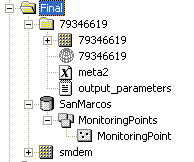 The geodatabase SanMarcos contains a MonitoringPoints feature class with MonitoringPoint feature giving the position of three watershed outlets.  This is in a Texas NAD_83_Albers projection.  The grid smdem is a 30 m resolution DEM similar to that used in the class, also in a Texas NAD_83_Albers projection.   The folder 79346619 contains land cover data from the national land cover dataset obtained from http://www.mrlc.gov/ in a USA_Contiguous_Albers_Equal_Area_Conic_USGS_version projection.  The land cover grid categorizes land cover according to the table following.  The first two columns in this table are abstracted from more detailed information at http://www.epa.gov/mrlc/definitions.html.  The third column gives broad land cover groups to use in this question to simplify the problem. Table of NLCD 2001 Land Cover ClassesUse the ArcHydro tools to delineate the watersheds draining to each of the monitoring points in the provided MonitoringPoints feature class.  Note that here watershed refers to the entire area draining to a monitoring point as illustrated.  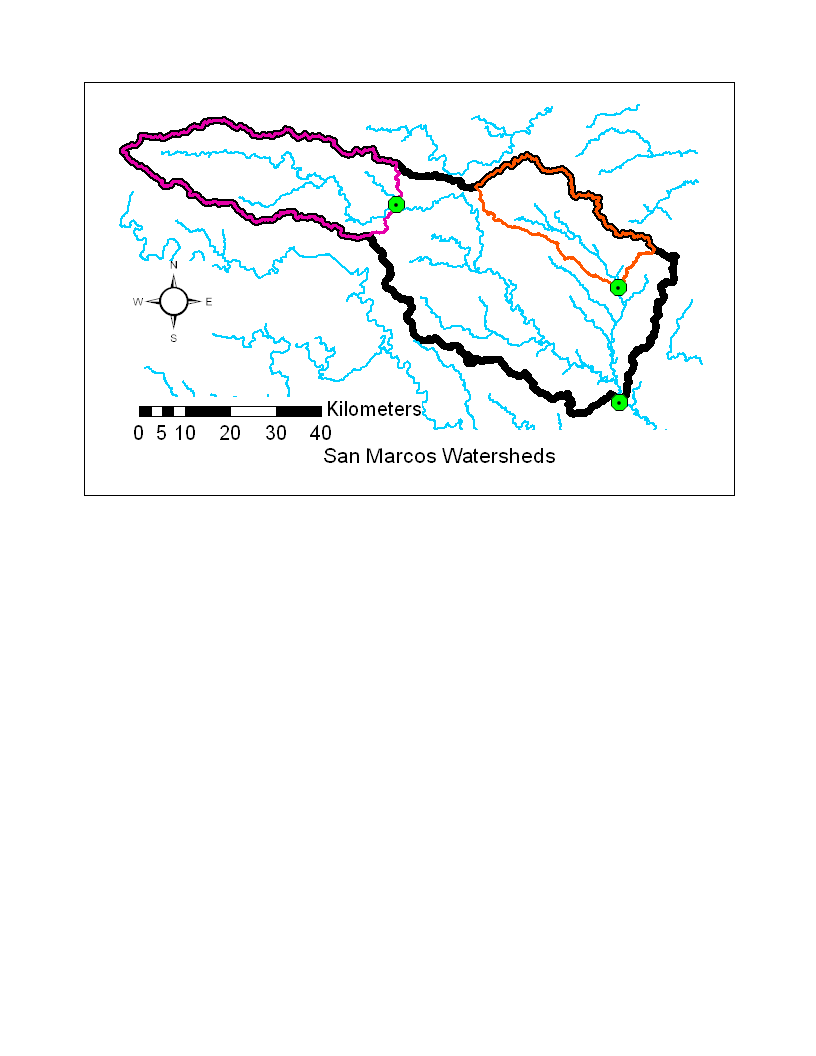 You do not need to burn in existing streams for this exercise, rather streams should be delineated based on the DEM alone.  Prepare a table that for each watershed reports the following:NameDrainage area (km2)Mean slopeMean elevation (m)Elevation range (Max elevation – Min elevation in m)Relative relief (This is elevation range divided by the square root of the drainage area.  Express this in dimensionless terms)In summarizing this information over watersheds ensure that in the methods and functions that you use that you obtain results that pertain to each entire watershed recognizing the overlap, with the two smaller watersheds being contained within the larger one.  The relative relief provides a dimensionless measure of the ruggedness of the topography.  Prepare a layout where you depict the topography and watershed boundaries.  Label the watershed with the highest and lowest relative relief and indicate whether these relative relief measures make sense given the topography.Prepare a layout where you depict the watershed boundaries and land cover aggregated into the five groups (Water, Developed, Range, Forest and Agriculture).  Include a legend for the land cover.  Determine the percentage of each land cover group (Water, Developed, Range, Forest and Agriculture) in each watershed.  Assume that runoff coefficient (the fraction of rainfall that becomes runoff) is related to land cover group according to the following table:Prepare a table that for each watershed reports the percentage of land cover associated with each group and the runoff coefficient determined as an area weighted average based on these percentages.  Again ensure that in the methods and functions that you use that you obtain results that pertain to each entire watershed recognizing the overlap, with the two smaller watersheds being contained within the larger one.  Hint:  The following toolbox functions may be usefulTabulate area, Reclassify.ValueNameGroup11 Open Water Water21 Developed, Open Space Developed22 Developed, Low Intensity Developed23 Developed, Medium Intensity Developed24 Developed, High Intensity Developed31 Barren Land (Rock/Sand/Clay) Range41 Deciduous Forest Forest42 Evergreen Forest Forest43 Mixed Forest Forest52 Shrub/Scrub Range71 Grassland/Herbaceous Range81 Pasture/Hay Agriculture82 Cultivated Crops Agriculture90 Woody Wetlands Water95 Emergent Herbaceous Wetlands WaterGroupRunoff coefficientWater1Developed0.6Range0.4Forest0.2Agriculture0.3